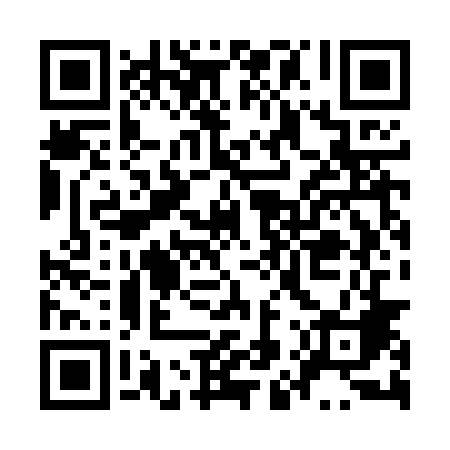 Ramadan times for Waliska, PolandMon 11 Mar 2024 - Wed 10 Apr 2024High Latitude Method: Angle Based RulePrayer Calculation Method: Muslim World LeagueAsar Calculation Method: HanafiPrayer times provided by https://www.salahtimes.comDateDayFajrSuhurSunriseDhuhrAsrIftarMaghribIsha11Mon4:024:025:5611:433:355:315:317:1712Tue4:004:005:5311:433:365:335:337:1913Wed3:583:585:5111:423:385:355:357:2114Thu3:553:555:4911:423:395:365:367:2315Fri3:533:535:4611:423:415:385:387:2516Sat3:503:505:4411:413:425:405:407:2717Sun3:473:475:4211:413:435:425:427:2918Mon3:453:455:3911:413:455:435:437:3119Tue3:423:425:3711:413:465:455:457:3320Wed3:403:405:3511:403:485:475:477:3521Thu3:373:375:3211:403:495:485:487:3722Fri3:343:345:3011:403:505:505:507:3923Sat3:323:325:2811:393:525:525:527:4124Sun3:293:295:2511:393:535:545:547:4325Mon3:263:265:2311:393:545:555:557:4526Tue3:233:235:2111:383:565:575:577:4727Wed3:213:215:1811:383:575:595:597:5028Thu3:183:185:1611:383:586:006:007:5229Fri3:153:155:1411:384:006:026:027:5430Sat3:123:125:1211:374:016:046:047:5631Sun4:094:096:0912:375:027:067:068:581Mon4:064:066:0712:375:037:077:079:012Tue4:034:036:0512:365:057:097:099:033Wed4:014:016:0212:365:067:117:119:054Thu3:583:586:0012:365:077:137:139:075Fri3:553:555:5812:355:087:147:149:106Sat3:523:525:5512:355:107:167:169:127Sun3:493:495:5312:355:117:187:189:148Mon3:463:465:5112:355:127:197:199:179Tue3:433:435:4912:345:137:217:219:1910Wed3:403:405:4612:345:147:237:239:22